Master of Education in Curriculum and Instruction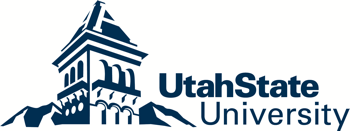 School of Teacher Education and LeadershipMEd: General - Planning GuideName of Candidate:  	USU A#:  	Master of Education in Curriculum & InstructionGeneral Master Education Degree candidates will complete each of the Core Required courses to be recommended for graduation. See USU General Catalog for course descriptions. *  Indicates online course delivery.Approval Date: ________________________________. Authorized by _________.Frequently Offered Electives:Frequently offered electives are available on the TEAL website.With prior authorization, candidates may include a maximum of 12 graduate-level credits hours (6000 level) from other departments at USU or from other institutions as long as there is a passing grade and the credits were not used toward a previously awarded degree. Content specific courses that may satisfy USBE endorsements or meet specific learning needs are also listed on the TEAL website along with faculty contacts to support student course planning. Core Requirements (15 credits)OfferedCreditGradeCompletion DateNoteTEAL 6150 Foundations of Curriculum (3)Su/Fa*3TEAL 6190 Theories of Learning and Models of Teaching (3)Sp/Su*3TEAL 6410 Social Foundations of Education (3) Sp*/Fa3TEAL 6545 Research for Classroom Teachers (3)Sp*/Su*3TEAL 6710 Diversity in Education (3)Su*/Fa3Core Requirements TotalCore Requirements Total15Electives (15 credits)OfferedCreditGradeCompletion DateNoteElective SubtotalElective Subtotal15Total credits for Master of Education in Curriculum & InstructionTotal credits for Master of Education in Curriculum & Instruction30